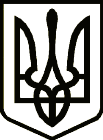 УКРАЇНАСРІБНЯНСЬКА СЕЛИЩНА РАДАРІШЕННЯ(тридцята сесія восьмого скликання)18 грудня 2023 року     								смт СрібнеПро дострокове припинення повноваженьстарости Савинського старостинського округута звільнення старости Михайла ТИЩЕНКАВідповідно до статті 26, статті 541 Закону України «Про місцеве самоврядування в Україні», Закону України «Про внесення змін до деяких Законів України щодо статусу старости села, селища», статті 36 Кодексу законів про працю України, рішення першої сесії сьомого скликання першого пленарного засідання Срібнянської селищної ради від 17.11.2017 №10 «Про затвердження Положення про старосту», на підставі заяви старости Савинського старостинського округу ТИЩЕНКА Михайла Івановича до селищної ради про складення ним повноважень старости від 08 листопада 2023 року, селищна рада вирішила:1. Достроково припинити повноваження старости Савинського старостинського округу ТИЩЕНКА Михайла Івановича за його зверненням з особистою заявою за угодою сторін.        2. Звільнити ТИЩЕНКА Михайла Івановича з посади старости Савинського старостинського округ з 18 грудня 2023 року.        3. Михайлу ТИЩЕНКУ передати закріплені за ним матеріальні цінності на першого заступника селищного голови Віталія ЖЕЛІБУ з оформленням відповідного акту та гербову печатку керуючому справами (секретарю) виконавчого комітету Ірині ГЛЮЗО.        4. Начальнику відділу кадрової роботи Людмилі БОРЩЕНКО провести звільнення ТИЩЕНКА Михайла Івановича відповідно до чинного трудового законодавства.       5. Контроль за виконанням цього рішення покласти на керуючого справами (секретаря) виконавчого комітету Ірину ГЛЮЗО. Селищний голова                                                               Олена ПАНЧЕНКО